Publicado en  el 12/01/2017 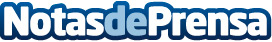 Las dietas vegetarianas no son sinónimo de saludable En ocasiones, el hecho de seguir una dieta vegetariana basada en productos vegetarianos parece ser lo más saludable pero no es así y es importante tener en cuenta las carencias alimentarias que puede comportar Datos de contacto:Nota de prensa publicada en: https://www.notasdeprensa.es/las-dietas-vegetarianas-no-son-sinonimo-de Categorias: Sociedad http://www.notasdeprensa.es